The Betty’s Productions, LLC.Suzanne Overton Jessica Williams6722 E FM 1585Ropesville, TX 79358We offer a 4D open class and 3D (13 & under) youth class for each race and awards/buckles/saddles in the awards, buckle, and saddle series. We have racers from Oklahoma, Southeastern New Mexico and Central/West Texas competing and are averaging 100 entries/race. Each race has at least $100 added money, BBR approval, and all races with more than $1000 added will be WPRA and/or PBRIP approved. We have produced over 100 races in the last three years and are adding dates throughout the year.  We are asking for you to select one of the following sponsorship packages or a donation/sponsorship of your choosing:Platinum Sponsorship - $2000+Arena Banner at all eventsLogo on barrel wraps (see picture below)Social Media Advertising 2x a monthLink on our websiteLogo on all flyersLogo on awards and shirts/jacketsAnnounced at all races multiple times 	Gold Sponsorship - $1000Arena Banner at all eventsLogo on barrel wraps (see picture below)Logo on all flyersLogo on Shirts/Jackets Link on our websiteAnnounced at all races multiple times Silver Sponsorship - $750Logo on flyers for racesAnnounced at all racesArena Banner hung at all eventsLink on our websiteBronze Sponsorship - $500Logo on series flyer (6 month series)Banner Hung at series racesAnnounced at all racesLink on our websiteBuckle Sponsorship - $300Logo on buckle awardedBanner hung for the race your buckle is awardedAnnounced at all racesLink on our websiteRace dates and locations:Jan 4th - Levelland, TX *Jan 24th - Andrews, TX **Feb 1st - Levelland, TX *Feb 21st - Andrews, TX **Feb 25-26th - TCTH min $1200 added - Levelland, TX*March 8th - Levelland, TX*March 21st - Andrews, TX**April 1st – Lubbock, TXApril 12th - Levelland, TX*April 18th - Andrews, TX (pending)** May 3rd - Levelland, TX*May 16th - Andrews, TX** June 6th - Levelland, TX*June 20th - Andrews, TX**July 7th - Levelland, TX*July 18th - Andrews,  TX ***July 22-23 - THTH min $10,000 added - Levelland,  TX* Aug 2 - Levelland, TX*Aug 15th - Andrews, TX***Sept 6th - Levelland, TX*Sept 19th - Andrews, TX***Oct 11th - Levelland, TX*Oct 17th - Andrews, TX***Nov 1st - Levelland, TX*Nov 21st - Andrews, TX***Dec 2nd - Lubbock, TX $1000 added NFR Run* Dec 6th - Levelland, TX*Dec 19th - Andrews, TX***
* Saddle Series Levelland/Lubbock, TX** Awards Series Andrews, TX***Buckle Series Andrews, TXWe have about 10 more pending dates and locations we are awaiting on responses from arenas. The Betty’s would like to thank you for your time and donation. We love to help bring all these barrel racers together and it wouldn’t be possible without your help. If you have any questions please do not hesitate to give us a call. Jessica Williams  (806) 891-3800 or Suzanne Overton (432) 788-0132.Sincerely,Jessica Williams & Suzanne OvertonDonations/sponsorship can be mailed to:  The Betty’s ℅ Suzanne Overton, PO Box 301, Seminole, TX 79360.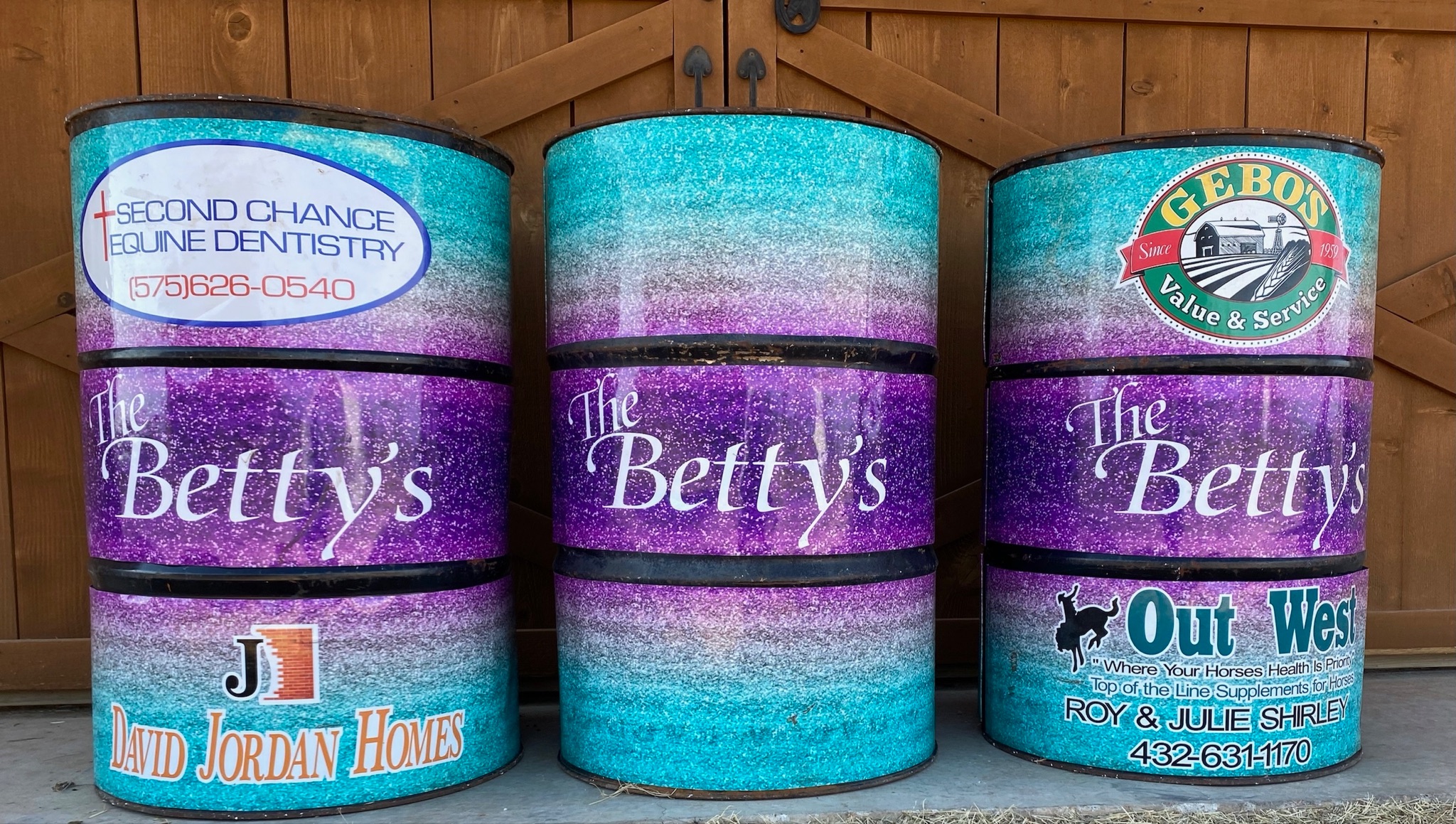 